APPLICATION FOR EMPLOYMENTFederated Rural Electric is an equal opportunity employer and does not discriminate against otherwise qualified applicants on the basis of race, color, national origin, religion, sex, gender identity (including gender expression), sexual orientation, disability, age, marital status, family/parental status, income derived from a public assistance program, political beliefs, or reprisal or retaliation for prior civil rights activity in any program or activity conducted or funded by USDA.APPLICATION FOR EMPLOYMENTFederated Rural Electric is an equal opportunity employer and does not discriminate against otherwise qualified applicants on the basis of race, color, national origin, religion, sex, gender identity (including gender expression), sexual orientation, disability, age, marital status, family/parental status, income derived from a public assistance program, political beliefs, or reprisal or retaliation for prior civil rights activity in any program or activity conducted or funded by USDA.APPLICATION FOR EMPLOYMENTFederated Rural Electric is an equal opportunity employer and does not discriminate against otherwise qualified applicants on the basis of race, color, national origin, religion, sex, gender identity (including gender expression), sexual orientation, disability, age, marital status, family/parental status, income derived from a public assistance program, political beliefs, or reprisal or retaliation for prior civil rights activity in any program or activity conducted or funded by USDA.APPLICATION FOR EMPLOYMENTFederated Rural Electric is an equal opportunity employer and does not discriminate against otherwise qualified applicants on the basis of race, color, national origin, religion, sex, gender identity (including gender expression), sexual orientation, disability, age, marital status, family/parental status, income derived from a public assistance program, political beliefs, or reprisal or retaliation for prior civil rights activity in any program or activity conducted or funded by USDA.APPLICATION FOR EMPLOYMENTFederated Rural Electric is an equal opportunity employer and does not discriminate against otherwise qualified applicants on the basis of race, color, national origin, religion, sex, gender identity (including gender expression), sexual orientation, disability, age, marital status, family/parental status, income derived from a public assistance program, political beliefs, or reprisal or retaliation for prior civil rights activity in any program or activity conducted or funded by USDA.APPLICATION FOR EMPLOYMENTFederated Rural Electric is an equal opportunity employer and does not discriminate against otherwise qualified applicants on the basis of race, color, national origin, religion, sex, gender identity (including gender expression), sexual orientation, disability, age, marital status, family/parental status, income derived from a public assistance program, political beliefs, or reprisal or retaliation for prior civil rights activity in any program or activity conducted or funded by USDA.APPLICATION FOR EMPLOYMENTFederated Rural Electric is an equal opportunity employer and does not discriminate against otherwise qualified applicants on the basis of race, color, national origin, religion, sex, gender identity (including gender expression), sexual orientation, disability, age, marital status, family/parental status, income derived from a public assistance program, political beliefs, or reprisal or retaliation for prior civil rights activity in any program or activity conducted or funded by USDA.Contact for more information or with questions:Federated Rural Electric AssociationPO Box 69, Jackson MN 56143-0069507-847-3520, 728-8366 or 1-800-321-3520Email: info@federatedrea.coopContact for more information or with questions:Federated Rural Electric AssociationPO Box 69, Jackson MN 56143-0069507-847-3520, 728-8366 or 1-800-321-3520Email: info@federatedrea.coop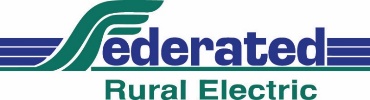 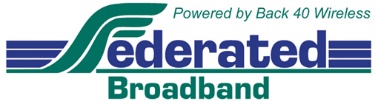 Applicant Information:Applicant Information:Applicant Information:Applicant Information:Applicant Information:Applicant Information:Applicant Information:Name:
     Name:
     Name:
     Name:
     Phone:
     Phone:
     Phone:
     Street Address:
     Street Address:
     Street Address:
     City:
     State:
  Zip:
     Zip:
     Email:Email:Email:Email:Email:Email:Email:Position Sought:
     Date Available:
     Date Available:
      Full Time Part Time Part Time Part TimeAre you over 18 years old?Are you over 18 years old?Are you over 18 years old?Are you over 18 years old? Yes       Yes       NoAre you legally eligible for employment in the United States?Are you legally eligible for employment in the United States?Are you legally eligible for employment in the United States?Are you legally eligible for employment in the United States? Yes       Yes       NoProof of identity and eligibility will be required upon employment.Proof of identity and eligibility will be required upon employment.Proof of identity and eligibility will be required upon employment.Proof of identity and eligibility will be required upon employment.Proof of identity and eligibility will be required upon employment.Proof of identity and eligibility will be required upon employment.Proof of identity and eligibility will be required upon employment.Application Continued on Next Page…Application Continued on Next Page…Application Continued on Next Page…Application Continued on Next Page…Application Continued on Next Page…Application Continued on Next Page…Application Continued on Next Page…EDUCATIONEDUCATIONEDUCATIONEDUCATIONEDUCATIONEDUCATIONEDUCATIONEDUCATIONPlease indicate education or training which you believe qualifies you for the position you are seeking.Please indicate education or training which you believe qualifies you for the position you are seeking.Please indicate education or training which you believe qualifies you for the position you are seeking.Please indicate education or training which you believe qualifies you for the position you are seeking.Please indicate education or training which you believe qualifies you for the position you are seeking.Please indicate education or training which you believe qualifies you for the position you are seeking.Please indicate education or training which you believe qualifies you for the position you are seeking.Please indicate education or training which you believe qualifies you for the position you are seeking.High school: Number of Years Completed:High school: Number of Years Completed: 1  2  3  4 1  2  3  4 1  2  3  4 1  2  3  4 1  2  3  4 1  2  3  4Diploma:  Yes  NoG.E.D.:G.E.D.:G.E.D.:G.E.D.: Yes  No Yes  NoList High School(s) Attended, Plus City/State:List High School(s) Attended, Plus City/State:List High School(s) Attended, Plus City/State:List High School(s) Attended, Plus City/State:List High School(s) Attended, Plus City/State:List High School(s) Attended, Plus City/State:List High School(s) Attended, Plus City/State:List High School(s) Attended, Plus City/State:COLLEGE AND/OR VOCATIONAL SCHOOLCOLLEGE AND/OR VOCATIONAL SCHOOLCOLLEGE AND/OR VOCATIONAL SCHOOLCOLLEGE AND/OR VOCATIONAL SCHOOLCOLLEGE AND/OR VOCATIONAL SCHOOLCOLLEGE AND/OR VOCATIONAL SCHOOLCOLLEGE AND/OR VOCATIONAL SCHOOLCOLLEGE AND/OR VOCATIONAL SCHOOLNumber of Years Completed:Number of Years Completed: 1  2  3  4  5  6 1  2  3  4  5  6 1  2  3  4  5  6 1  2  3  4  5  6 1  2  3  4  5  6 1  2  3  4  5  6List Colleges/Vocational Schools Attended, Degrees or Other Training:List Colleges/Vocational Schools Attended, Degrees or Other Training:List Colleges/Vocational Schools Attended, Degrees or Other Training:List Colleges/Vocational Schools Attended, Degrees or Other Training:List Colleges/Vocational Schools Attended, Degrees or Other Training:List Colleges/Vocational Schools Attended, Degrees or Other Training:List Colleges/Vocational Schools Attended, Degrees or Other Training:List Colleges/Vocational Schools Attended, Degrees or Other Training:PROFESSIONAL LICENSE OR MEMBERSHIPPROFESSIONAL LICENSE OR MEMBERSHIPPROFESSIONAL LICENSE OR MEMBERSHIPPROFESSIONAL LICENSE OR MEMBERSHIPPROFESSIONAL LICENSE OR MEMBERSHIPPROFESSIONAL LICENSE OR MEMBERSHIPPROFESSIONAL LICENSE OR MEMBERSHIPPROFESSIONAL LICENSE OR MEMBERSHIPType of License(s) Held:Type of License(s) Held:Type of License(s) Held:Type of License(s) Held:Type of License(s) Held:Type of License(s) Held:Type of License(s) Held:Type of License(s) Held:Other Professional Memberships:Other Professional Memberships:Other Professional Memberships:Other Professional Memberships:Other Professional Memberships:Other Professional Memberships:Other Professional Memberships:Other Professional Memberships:You need not disclose membership in professional organizations that may reveal information regarding race, color, creed, sex, religion, national origin, ancestry, age, disability, marital status, veteran status or any other protected status.You need not disclose membership in professional organizations that may reveal information regarding race, color, creed, sex, religion, national origin, ancestry, age, disability, marital status, veteran status or any other protected status.You need not disclose membership in professional organizations that may reveal information regarding race, color, creed, sex, religion, national origin, ancestry, age, disability, marital status, veteran status or any other protected status.You need not disclose membership in professional organizations that may reveal information regarding race, color, creed, sex, religion, national origin, ancestry, age, disability, marital status, veteran status or any other protected status.You need not disclose membership in professional organizations that may reveal information regarding race, color, creed, sex, religion, national origin, ancestry, age, disability, marital status, veteran status or any other protected status.You need not disclose membership in professional organizations that may reveal information regarding race, color, creed, sex, religion, national origin, ancestry, age, disability, marital status, veteran status or any other protected status.You need not disclose membership in professional organizations that may reveal information regarding race, color, creed, sex, religion, national origin, ancestry, age, disability, marital status, veteran status or any other protected status.You need not disclose membership in professional organizations that may reveal information regarding race, color, creed, sex, religion, national origin, ancestry, age, disability, marital status, veteran status or any other protected status.Application Continued on Next Page…Application Continued on Next Page…Application Continued on Next Page…Application Continued on Next Page…Application Continued on Next Page…Application Continued on Next Page…Application Continued on Next Page…Application Continued on Next Page…EMPLOYMENT (list last employer first, including U.S. Military Service)EMPLOYMENT (list last employer first, including U.S. Military Service)EMPLOYMENT (list last employer first, including U.S. Military Service)EMPLOYMENT (list last employer first, including U.S. Military Service)EMPLOYMENT (list last employer first, including U.S. Military Service)EMPLOYMENT (list last employer first, including U.S. Military Service)EMPLOYMENT (list last employer first, including U.S. Military Service)EMPLOYMENT (list last employer first, including U.S. Military Service)May we contact your present employer?May we contact your present employer? Yes  No Yes  No Yes  No Yes  No Yes  No Yes  NoIf any employment was under a different name, indicate name:If any employment was under a different name, indicate name:If any employment was under a different name, indicate name:If any employment was under a different name, indicate name:If any employment was under a different name, indicate name:If any employment was under a different name, indicate name:If any employment was under a different name, indicate name:If any employment was under a different name, indicate name:Employer:Employer:Employer:Employer:Employer:Employer:Employer:Employer:Address:Address:Address:Address:Address:Address:Address:Address:Phone:Phone:Position:Position:Position:Position:Position:Position:Dates of Employment:      Dates of Employment:       Full Time  Part Time Full Time  Part Time Full Time  Part Time Full Time  Part Time# of Hours:      # of Hours:      Supervisor:Supervisor:Department:Department:Department:Department:Department:Department:Duties:Duties:Duties:Duties:Duties:Duties:Duties:Duties:Reason for Leaving:Reason for Leaving:Reason for Leaving:Reason for Leaving:Reason for Leaving:Reason for Leaving:Reason for Leaving:Reason for Leaving:Employer:Employer:Employer:Employer:Employer:Employer:Employer:Employer:Address:Address:Address:Address:Address:Address:Address:Address:Phone:Phone:Position:Position:Position:Position:Position:Position:Dates of Employment:      Dates of Employment:       Full Time  Part Time Full Time  Part Time Full Time  Part Time Full Time  Part Time# of Hours:      # of Hours:      Supervisor:Supervisor:Department:Department:Department:Department:Department:Department:Duties:Duties:Duties:Duties:Duties:Duties:Duties:Duties:Reason for Leaving:Reason for Leaving:Reason for Leaving:Reason for Leaving:Reason for Leaving:Reason for Leaving:Reason for Leaving:Reason for Leaving:Employer:Employer:Employer:Employer:Employer:Employer:Employer:Employer:Address:Address:Address:Address:Address:Address:Address:Address:Phone:Phone:Phone:Phone:Position:Position:Position:Position:Dates of Employment:      Dates of Employment:      Dates of Employment:      Dates of Employment:       Full Time  Part Time Full Time  Part Time# of Hours:      # of Hours:      Supervisor:Supervisor:Supervisor:Supervisor:Department:Department:Department:Department:Duties:Duties:Duties:Duties:Duties:Duties:Duties:Duties:Reason for Leaving:Reason for Leaving:Reason for Leaving:Reason for Leaving:Reason for Leaving:Reason for Leaving:Reason for Leaving:Reason for Leaving:Application Continued on Next Page…Application Continued on Next Page…Application Continued on Next Page…Application Continued on Next Page…Application Continued on Next Page…Application Continued on Next Page…Application Continued on Next Page…Application Continued on Next Page…Employer:Employer:Employer:Employer:Employer:Employer:Employer:Employer:Address:Address:Address:Address:Address:Address:Address:Address:Phone:Phone:Phone:Phone:Position:Position:Position:Position:Dates of Employment:      Dates of Employment:      Dates of Employment:      Dates of Employment:       Full Time  Part Time Full Time  Part Time Full Time  Part Time# of Hours:      Supervisor:Supervisor:Supervisor:Supervisor:Department:Department:Department:Department:Duties:Duties:Duties:Duties:Duties:Duties:Duties:Duties:Reason for Leaving:Reason for Leaving:Reason for Leaving:Reason for Leaving:Reason for Leaving:Reason for Leaving:Reason for Leaving:Reason for Leaving:Employer:Employer:Employer:Employer:Employer:Employer:Employer:Employer:Address:Address:Address:Address:Address:Address:Address:Address:Phone:Phone:Phone:Phone:Position:Position:Position:Position:Dates of Employment:      Dates of Employment:      Dates of Employment:      Dates of Employment:       Full Time  Part Time Full Time  Part Time Full Time  Part Time# of Hours:      Supervisor:Supervisor:Supervisor:Supervisor:Department:Department:Department:Department:Duties:Duties:Duties:Duties:Duties:Duties:Duties:Duties:Reason for Leaving:Reason for Leaving:Reason for Leaving:Reason for Leaving:Reason for Leaving:Reason for Leaving:Reason for Leaving:Reason for Leaving:If you wish to describe additional work experience, attach the above information for each position on a separate piece of paper or electronic file.If you wish to describe additional work experience, attach the above information for each position on a separate piece of paper or electronic file.If you wish to describe additional work experience, attach the above information for each position on a separate piece of paper or electronic file.If you wish to describe additional work experience, attach the above information for each position on a separate piece of paper or electronic file.If you wish to describe additional work experience, attach the above information for each position on a separate piece of paper or electronic file.If you wish to describe additional work experience, attach the above information for each position on a separate piece of paper or electronic file.If you wish to describe additional work experience, attach the above information for each position on a separate piece of paper or electronic file.If you wish to describe additional work experience, attach the above information for each position on a separate piece of paper or electronic file.Explain any gaps in work history:Explain any gaps in work history:Explain any gaps in work history:Explain any gaps in work history:Explain any gaps in work history:Explain any gaps in work history:Explain any gaps in work history:Explain any gaps in work history:Have you ever been discharged or asked to resign from a job?Have you ever been discharged or asked to resign from a job?Have you ever been discharged or asked to resign from a job?Have you ever been discharged or asked to resign from a job?Have you ever been discharged or asked to resign from a job?Have you ever been discharged or asked to resign from a job?Have you ever been discharged or asked to resign from a job? Yes  NoIf yes, explain:If yes, explain:If yes, explain:If yes, explain:If yes, explain:If yes, explain:If yes, explain:If yes, explain:Application Continued on Next Page…Application Continued on Next Page…Application Continued on Next Page…Application Continued on Next Page…Application Continued on Next Page…Application Continued on Next Page…Application Continued on Next Page…Application Continued on Next Page…REFERENCES:REFERENCES:REFERENCES:REFERENCES:REFERENCES:REFERENCES:REFERENCES:REFERENCES:Do not include family members or past supervisors.Do not include family members or past supervisors.Do not include family members or past supervisors.Do not include family members or past supervisors.Do not include family members or past supervisors.Do not include family members or past supervisors.Do not include family members or past supervisors.Do not include family members or past supervisors.Name:      Name:      Name:      Name:      Name:      Name:      Name:      Name:      Phone:      Phone:      Phone:      Email:      Email:      Email:      Email:      Email:      Occupation:      Occupation:      Occupation:      Occupation:      Occupation:      Occupation:      Occupation:      Occupation:      Name:      Name:      Name:      Name:      Name:      Name:      Name:      Name:      Phone:      Phone:      Phone:      Email:      Email:      Email:      Email:      Email:      Occupation:      Occupation:      Occupation:      Occupation:      Occupation:      Occupation:      Occupation:      Occupation:      Name:      Name:      Name:      Name:      Name:      Name:      Name:      Name:      Phone:      Phone:      Phone:      Email:      Email:      Email:      Email:      Email:      Occupation:      Occupation:      Occupation:      Occupation:      Occupation:      Occupation:      Occupation:      Occupation:      APPLICANT’S CERTIFICATION AND AGREEMENTAPPLICANT’S CERTIFICATION AND AGREEMENTAPPLICANT’S CERTIFICATION AND AGREEMENTAPPLICANT’S CERTIFICATION AND AGREEMENTAPPLICANT’S CERTIFICATION AND AGREEMENTAPPLICANT’S CERTIFICATION AND AGREEMENTAPPLICANT’S CERTIFICATION AND AGREEMENTAPPLICANT’S CERTIFICATION AND AGREEMENTI hereby certify that the facts set forth in the above employment application are true and complete to the best of my knowledge and authorize Federated Rural Electric to verify their accuracy and to obtain reference information on my work performance. I hereby release Federated Rural Electric from any/all liability of whatever kind and nature which, at any time, could result from obtaining and having an employment decision based on such information.I understand that, if employed, falsified statements of any kind or omissions of facts called for on this application shall be considered sufficient basis for dismissal.I understand that should an employment offer be extended to me and accepted that I will fully adhere to the policies, rules and regulations of employment of the Employer. However, I further understand that neither the policies, rules, regulations of employment or anything said during the interview process shall be deemed to constitute the terms of an implied employment contract. I understand that any employment offered is for anindefinite duration and at will and that either I or the Employer may terminate my employment at any time with or without notice or cause.I hereby certify that the facts set forth in the above employment application are true and complete to the best of my knowledge and authorize Federated Rural Electric to verify their accuracy and to obtain reference information on my work performance. I hereby release Federated Rural Electric from any/all liability of whatever kind and nature which, at any time, could result from obtaining and having an employment decision based on such information.I understand that, if employed, falsified statements of any kind or omissions of facts called for on this application shall be considered sufficient basis for dismissal.I understand that should an employment offer be extended to me and accepted that I will fully adhere to the policies, rules and regulations of employment of the Employer. However, I further understand that neither the policies, rules, regulations of employment or anything said during the interview process shall be deemed to constitute the terms of an implied employment contract. I understand that any employment offered is for anindefinite duration and at will and that either I or the Employer may terminate my employment at any time with or without notice or cause.I hereby certify that the facts set forth in the above employment application are true and complete to the best of my knowledge and authorize Federated Rural Electric to verify their accuracy and to obtain reference information on my work performance. I hereby release Federated Rural Electric from any/all liability of whatever kind and nature which, at any time, could result from obtaining and having an employment decision based on such information.I understand that, if employed, falsified statements of any kind or omissions of facts called for on this application shall be considered sufficient basis for dismissal.I understand that should an employment offer be extended to me and accepted that I will fully adhere to the policies, rules and regulations of employment of the Employer. However, I further understand that neither the policies, rules, regulations of employment or anything said during the interview process shall be deemed to constitute the terms of an implied employment contract. I understand that any employment offered is for anindefinite duration and at will and that either I or the Employer may terminate my employment at any time with or without notice or cause.I hereby certify that the facts set forth in the above employment application are true and complete to the best of my knowledge and authorize Federated Rural Electric to verify their accuracy and to obtain reference information on my work performance. I hereby release Federated Rural Electric from any/all liability of whatever kind and nature which, at any time, could result from obtaining and having an employment decision based on such information.I understand that, if employed, falsified statements of any kind or omissions of facts called for on this application shall be considered sufficient basis for dismissal.I understand that should an employment offer be extended to me and accepted that I will fully adhere to the policies, rules and regulations of employment of the Employer. However, I further understand that neither the policies, rules, regulations of employment or anything said during the interview process shall be deemed to constitute the terms of an implied employment contract. I understand that any employment offered is for anindefinite duration and at will and that either I or the Employer may terminate my employment at any time with or without notice or cause.I hereby certify that the facts set forth in the above employment application are true and complete to the best of my knowledge and authorize Federated Rural Electric to verify their accuracy and to obtain reference information on my work performance. I hereby release Federated Rural Electric from any/all liability of whatever kind and nature which, at any time, could result from obtaining and having an employment decision based on such information.I understand that, if employed, falsified statements of any kind or omissions of facts called for on this application shall be considered sufficient basis for dismissal.I understand that should an employment offer be extended to me and accepted that I will fully adhere to the policies, rules and regulations of employment of the Employer. However, I further understand that neither the policies, rules, regulations of employment or anything said during the interview process shall be deemed to constitute the terms of an implied employment contract. I understand that any employment offered is for anindefinite duration and at will and that either I or the Employer may terminate my employment at any time with or without notice or cause.I hereby certify that the facts set forth in the above employment application are true and complete to the best of my knowledge and authorize Federated Rural Electric to verify their accuracy and to obtain reference information on my work performance. I hereby release Federated Rural Electric from any/all liability of whatever kind and nature which, at any time, could result from obtaining and having an employment decision based on such information.I understand that, if employed, falsified statements of any kind or omissions of facts called for on this application shall be considered sufficient basis for dismissal.I understand that should an employment offer be extended to me and accepted that I will fully adhere to the policies, rules and regulations of employment of the Employer. However, I further understand that neither the policies, rules, regulations of employment or anything said during the interview process shall be deemed to constitute the terms of an implied employment contract. I understand that any employment offered is for anindefinite duration and at will and that either I or the Employer may terminate my employment at any time with or without notice or cause.I hereby certify that the facts set forth in the above employment application are true and complete to the best of my knowledge and authorize Federated Rural Electric to verify their accuracy and to obtain reference information on my work performance. I hereby release Federated Rural Electric from any/all liability of whatever kind and nature which, at any time, could result from obtaining and having an employment decision based on such information.I understand that, if employed, falsified statements of any kind or omissions of facts called for on this application shall be considered sufficient basis for dismissal.I understand that should an employment offer be extended to me and accepted that I will fully adhere to the policies, rules and regulations of employment of the Employer. However, I further understand that neither the policies, rules, regulations of employment or anything said during the interview process shall be deemed to constitute the terms of an implied employment contract. I understand that any employment offered is for anindefinite duration and at will and that either I or the Employer may terminate my employment at any time with or without notice or cause.I hereby certify that the facts set forth in the above employment application are true and complete to the best of my knowledge and authorize Federated Rural Electric to verify their accuracy and to obtain reference information on my work performance. I hereby release Federated Rural Electric from any/all liability of whatever kind and nature which, at any time, could result from obtaining and having an employment decision based on such information.I understand that, if employed, falsified statements of any kind or omissions of facts called for on this application shall be considered sufficient basis for dismissal.I understand that should an employment offer be extended to me and accepted that I will fully adhere to the policies, rules and regulations of employment of the Employer. However, I further understand that neither the policies, rules, regulations of employment or anything said during the interview process shall be deemed to constitute the terms of an implied employment contract. I understand that any employment offered is for anindefinite duration and at will and that either I or the Employer may terminate my employment at any time with or without notice or cause.Name:      Name:      Name:      Name:      Name:      Date:      Date:      Date:      Once application is complete, please save it as a Word document and email it as an attachment to info@federatedrea.coop.Once application is complete, please save it as a Word document and email it as an attachment to info@federatedrea.coop.Once application is complete, please save it as a Word document and email it as an attachment to info@federatedrea.coop.Once application is complete, please save it as a Word document and email it as an attachment to info@federatedrea.coop.Once application is complete, please save it as a Word document and email it as an attachment to info@federatedrea.coop.Once application is complete, please save it as a Word document and email it as an attachment to info@federatedrea.coop.Once application is complete, please save it as a Word document and email it as an attachment to info@federatedrea.coop.Once application is complete, please save it as a Word document and email it as an attachment to info@federatedrea.coop.